Ref.J.14.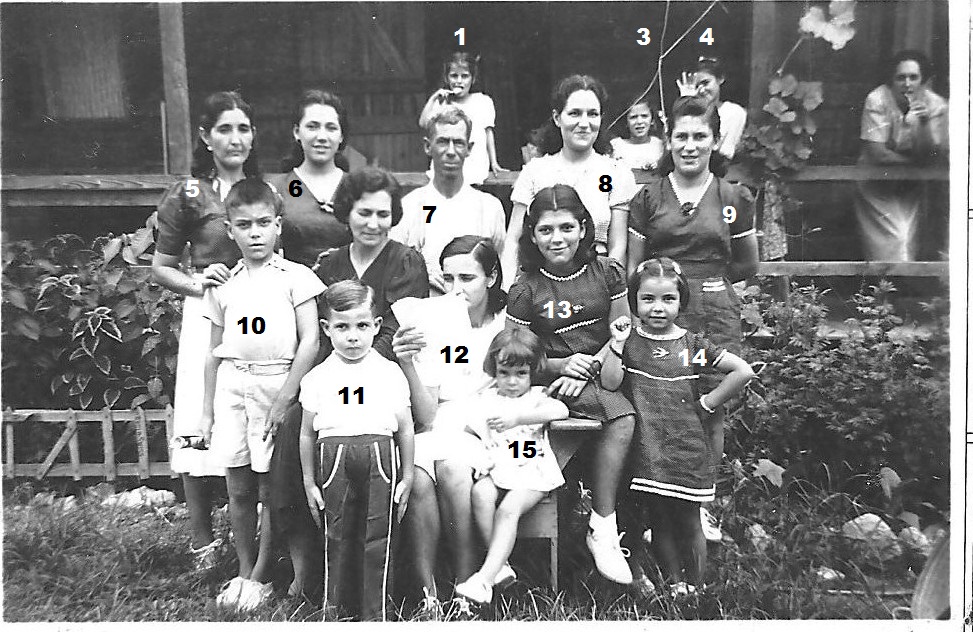 11.J.Enriles rest not knownRef.J.15.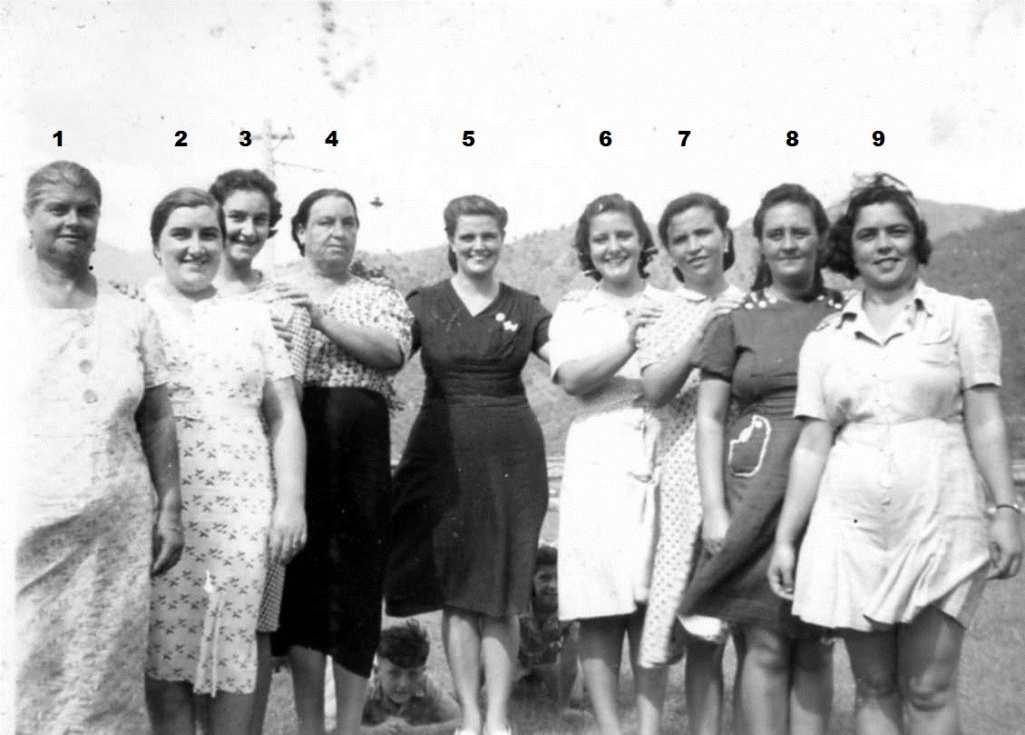 1.   ?     2. M.Orcese 3.L.Orcese 4. R.Orcese 5. C.Gomez 6.  ?   7.  ?   8.  ?      9. P.Zammitt Ref.J.16.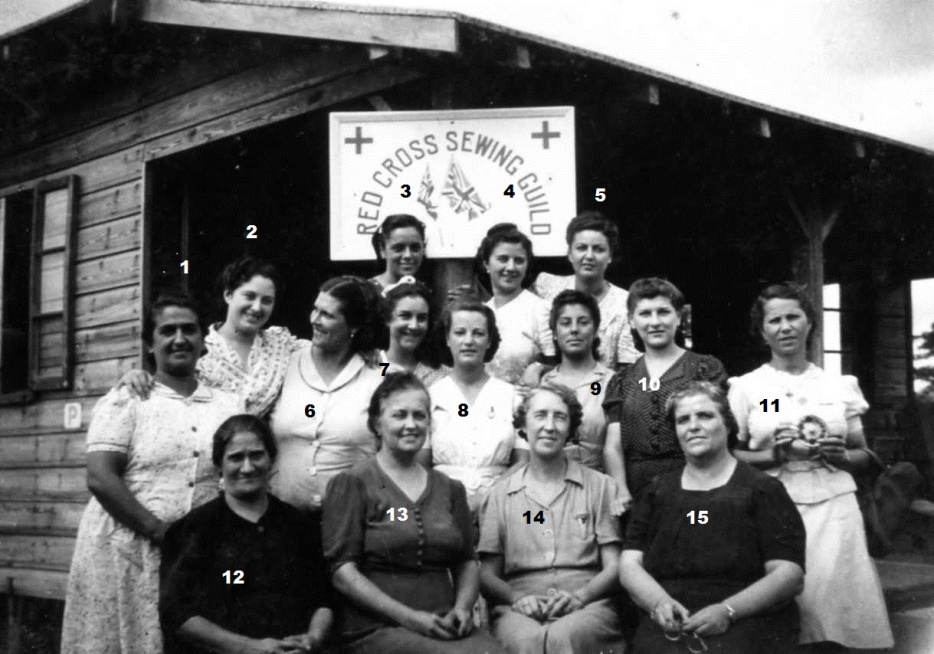 7.L.Orcese rest not know.